FotoAkademie - 11. ročník 2016Pořadatelé a sponzoři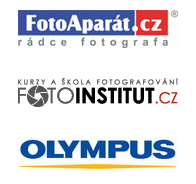 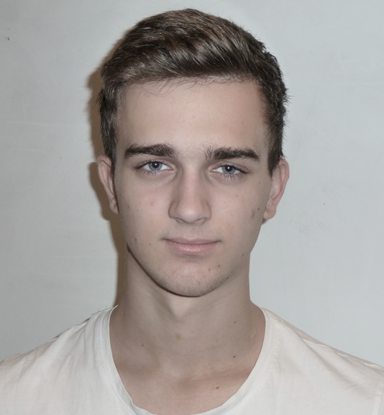 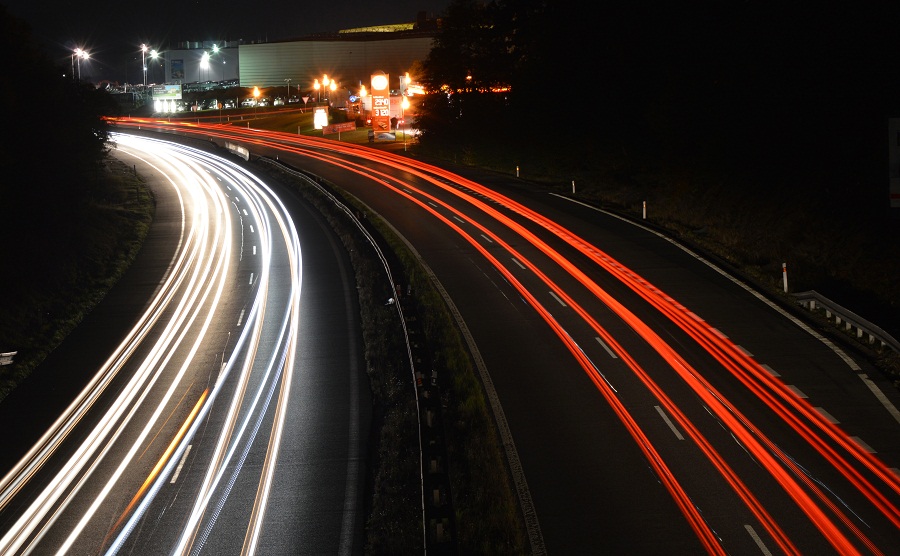 David Formánek, D1D – čestné uznání v kategorii  - Ruch ulice